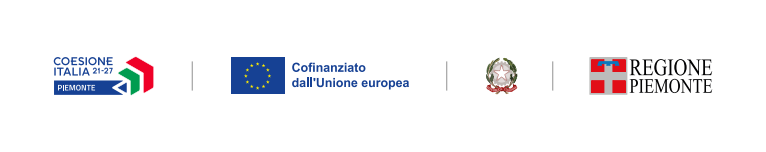 BANDO per la selezione del soggetto capofila e l’individuazione dei Comuni componenti le aggregazioni urbane finalizzato alla presentazione del documento di Strategia Urbana d’Area (SUA)Allegato A2 -  MODULO DI CANDIDATURAIl / La Sottoscritto / aCognome 			 Nome 	Nato /a a 			 Provincia 				ilResidente in   				Provincia CAP		Indirizzo				 n.Codice Fiscale Tipo Documento di riconoscimento  n. Rilasciato da  					in data consapevole delle sanzioni penali previste in caso di dichiarazioni non veritiere e di falsità negli atti di cui all'art. 76 del D.P.R. 28 dicembre 2000, n. 445 e della conseguente decadenza dei benefici di cui all'art. 75 del citato decreto, nella qualità di Legale rappresentante/Soggetto delegato con potere di firma dell'Ente sotto indicatoDICHIARA, ai sensi degli artt. 46 e 47 del D.P.R. 28 dicembre 2000, n. 445:a.1.Dati relativi al soggetto capofila dell’Aggregazione urbana per la presente candidaturaa.1.1 Persona dell'Ente autorizzata ad intrattenere contattiCognome  Nome Codice Fiscale Telefono  E-mail a.2 Dati relativi agli ulteriori Comuni facenti parte dell’Aggregazione urbanab.1 . Composizione aggregazione urbanab.2. Modifiche all’Aggregazione urbanab.2.1 Comuni di altra aggregazione urbana che si aggiungono alla presente aggregazioneb.2.2 Comuni della presente aggregazione urbana che NON faranno parte della presente candidaturab. 2.3 Motivazioni alla base delle modifiche sopra segnalatec.1. Identificazione della struttura amministrativa del soggetto capofila che espleterà le funzioni di capofilaAtto che incarica formalmente la struttura amministrativa in oggetto ad espletare le funzioni di soggetto capofilac.2. Descrizione struttura organizzativa del soggetto capofilac.2.1. Coinvolgimento di altre strutture del soggetto capofilac.3. Significative esperienze pregresse di gestione di fondi UE/Nazionali/Regionali, progetti integrati, progetti cooperativi del soggetto capofila, altri progetti rilevanti quali gestione associata di servizi locali, utilizzo di piattaforme digitali ecc.c.3.1. Competenze in ambito di appalti pubbliciIl sottoscritto,dichiara di avere opportunamente provveduto alla consultazione di tutti i rappresentanti legali dei Comuni afferenti all’Aggregazione urbana di riferimento dell’elenco di cui all’Allegato 1 del presente bando a garanzia del principio di partecipazione dei destinatari del presente bando nel processo di identificazione del soggetto capofila;si impegna a garantire la continuità del ruolo di capofila per tutta la durata di attuazione della SUA di riferimento;Luogo e data:  	Nome e cognome del legale rappresentante:  	Ente rappresentato:  	Il presente documento deve essere sottoscritto con firma digitaleN. aggregazioneIndicare n. dell’aggregazione urbana per la quale si presenta la candidatura cosi come da Allegato 1 al  presente bandoDenominazione Aggregazione Indicare denominazione dell’aggregazione urbana per la quale si presenta la candidatura cosi come da Allegato 1 al presente bando	a.   SCHEDA ANAGRAFICA AGGREGAZIONE URBANADenominazione o ragione socialeCodice fiscale/P.IVAIndirizzo sede legale/operativaNome e Cognome del Rappresentante LegaleRuoloIndirizzo emailPECNumero di telefonoComuneRappresentantelegaleIndirizzo PECEmail12345678910111213141516171819202122232425262728293031323334353637383940b. REQUISITI IN MERITO ALL’IDENTIFICAZIONE DELL’AGGREGAZIONE URBANAL’aggregazione urbana candidata è cosi composta:L’aggregazione urbana candidata è cosi composta:CapofilaIndicare la denominazione del soggetto capofila (Comune o Unione di Comuni) DENOMINAZIONE COMUNE PARTECIPANTE UNIONE DI COMUNI DI RIFERIMENTO(SE COINVOLTA NELL’AGGREGAZIONE)12345678910111213141516171819202122232425262728293031323334353637383940 DENOMINAZIONE COMUNEAREA DI APPARTENENZASECONDO DGR n. 80-6284 del 16.12.2022123 DENOMINAZIONE COMUNE123Si descrivano le motivazioni alla base delle modifiche nella compagine dell’Aggregazione urbana rispetto a quanto definito nell’Allegato 1 alla DGR n.80-6284 del 16.12.2023 e del come l’analisi di contesto effettuata abbia condotto all’inclusione/ esclusione dei Comuni sopra elencati illustrando l’omogeneità dell’Area sotto il profilo sostanziale.c. REQUISITI IN MERITO ALL’INDIVIDUAZIONE DEL SOGGETTO CAPOFILADenominazione strutturaReferente (nome e ruolo del Dirigenteincaricato):IndirizzoNumero di telefonoIndirizzo emailPECNumero attoSi descriva la struttura organizzativa, funzionale e gestionale del soggetto capofila (numero di persone  dipendenti, contratti a termine, ecc), responsabile delle funzioni di capofila.max. 3000 caratteri spazi inclusiDescrivere le altre strutture del soggetto capofila che eventualmente potranno essere coinvolte nell’espletamento delle funzione di capofila (i.e strutture tecniche responsabili dei settori di intervento  delle SUA)max. 3000 caratteri spazi inclusiElencare per ciascuna esperienza le informazioni principali.Esperienza n1Esperienza n1Titolo interventoBreve descrizioneProgramma e periodo diprogrammazioneObiettiviPrincipali risultati ottenutiCosto dell’interventoEsperienza n2Esperienza n2Titolo interventoBreve descrizioneProgramma e periodo diprogrammazioneObiettiviPrincipali risultati ottenutiCosto dell’interventoEsperienza n3Esperienza n3Titolo interventoBreve descrizioneProgramma e periodo diprogrammazioneObiettiviPrincipali risultati ottenutiCosto dell’interventoEsperienza n4Esperienza n4Titolo interventoBreve descrizioneProgramma e periodo diprogrammazioneObiettiviPrincipali risultati ottenutiCosto dell’interventoEsperienza n.5Esperienza n.5Titolo interventoBreve descrizioneProgramma e periodo diprogrammazioneObiettiviPrincipali risultati ottenutiCosto dell’interventoEsperienza n.6Esperienza n.6Titolo interventoBreve descrizioneProgramma e periodo diprogrammazioneObiettiviPrincipali risultati ottenutiCosto dell’interventoEsperienza n.7Esperienza n.7Titolo interventoBreve descrizioneProgramma e periodo diprogrammazionePrincipali risultati ottenutiOutputCosto dell’interventoDescrivere le competenze del soggetto capofila nei termini più ampi di approcci, interventi e adempimenti in tema di trasparenza, pubblicità e anticorruzione nell’espletamento dei procedimenti di appalti pubblici in capo ad esso.max. 3000 caratteri spazi inclusiRIEPILOGO DOCUMENTAZIONE DA ALLEGARE AL PRESENTE MODULO DI CANDIDATURAFotocopia documento d'identità del legale rappresentante o del soggetto delegato, firmatario delmodulo di domandaDeliberazione che individua l’aggregazione di riferimento e autorizza alla presentazione della candidaturaDeliberazioni dei Comuni alla formale adesione all’aggregazione urbana e contestuale conferimento del mandato del soggetto capofila